8-1, 8-2, 8-3ČETRTEK, 9. 4.Danes si v zvezke napišite nov naslov PLOŠČINA KROGANovo snov boste spoznavali ob video posnetku, ki ga najdete na spodnji povezavi.https://www.youtube.com/watch?v=q2tDfYnMkkY&t=352sTekom videoposnetka tudi izpolnjujte učni list, ki ga dobite spodaj. Pišite vse, kar ima učiteljica napisano na tabli. Nato za vajo rešite prvo, drugo in tretjo nalogo v učbeniku na strani 170.PLOŠČINA KROGA Raziskujemo 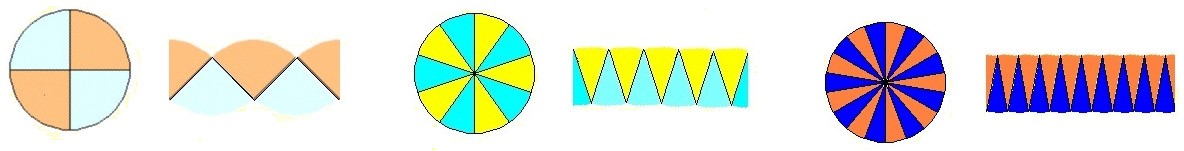 Izpeljimo obrazec za ploščino kroga:                                           Obrazec za ploščino kroga: Primeri Krog       d = 6 cm           p =  ?Presek žice je krog s ploščino 70 mm2.        Kolikšen je premer žice? 